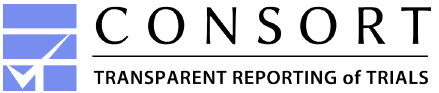 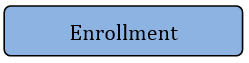 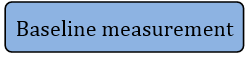 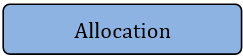 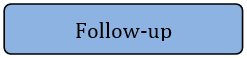 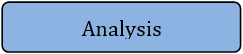 1. Reasons were: no need for rehabilitation (11x), too time consuming (10x), emotional/post-cancer distress related reasons (7x), resistance for participation in scientific studies (6x), resistance to PFR (4x), physical reasons (i.e. blindness/poor condition, 4x), no reason (6x).2. Reasons were: emotional/post-cancer distress related reasons (6x), medical reason (not oncological, 1x), fast cognitive decline (1x), wish for PFR regardless of the randomization outcome (1x), no reason (2x). 3. Reasons were: preoperative inclusion but change of surgery plan (1x), definitive stoma due to postoperative complications or a strong desire to keep the stoma without any perspective to closure (8x). 4. Reasons were: Did not start PFR: emotional/post-cancer distress related (2x), unknown (1x). Received PFR but with serious protocol deviations (n=5). None were lost to follow-up 5. Reason was: wish to participate in pelvic floor rehabilitation because of a high level of complaints (2x). None were lost to follow-up.